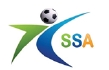 Sanghursh Sports Academy (A Regd. Memorial Trust) 9-D, MIG, Pocket-V, Mayur Vihar, Phase-III, Delhi - 110096  Phone: 011-22614346, Mob. No. 9212006946E-mail: info@sanghurshsportsacademy.orgURL: www.sanghurshsportsacademy.orgTo:                                                                                                              Date: 11.12.2017  _______________________________________Subject:    5th SANGHURSH MEMORIAL FOOTBALL TOURNAMENT 2017-18Respected Sir/ Madam,We take this opportunity to invite you at 5th Sanghursh Memorial Football Tournament; will be held on 30th and 31st  December’ 2017 at East Point School, Vasundhara Enclave, Delhi - 110096 in affiliation with 7-A Side Soccer Federation of India under the Aegis of Education and Sports Council of India.  Interested teams from   Public and Govt. Schools, Football Clubs, NGO Teams, Football Academies are invited to participate in this event. Tournament is organized by Sanghursh Sports Academy in association with Physical Education Foundation of India. The event will be managed by professional coaches from different schools and Academies.Event Details:Date: 30th and 31st December’ 2017 (2 Days) Time: 9.00 a.m to 5.00 p.mVenue: East Point School, Vasundhara Enclave, Delhi - 110096Age Group: Under-10 (Boys) and Under -14 (Boys)Last Date of Team Registration: 20th December’2017.Contact Details for any queries:G.S.Chauhan – 011-22614346, 9212006946 ( M)Pawan Kumar Tyagi – 9811297791, Rahul & Gopal -8750993292, 88003839445TH SANGHURSH MEMORIAL FOOTBALL TOURNAMENT 2017-18ORG BY: SANGHURSH SPORTS ACADEMY IN ASSOCIATION WITH: PHYSICAL EDUCATION FOUNDATION OF INDIA AT EAST POINT SCHOOL, VASUNDHARA ENCLAVE, DELHI -110096ON 30th AND 31st DECEMBER’2017 Rules, Regulations and Guidelines:The matches will be played on knockout basis. A team can have maximum of 10 players and those cannot be changed after registration.The tournament will be played on U-14 CATEGORY AND UNDER-10, CATAGORY.(Born on/after 1-1-2003 and  1-1-2007 )Entry fee is Rs 1,000/- per team. It can be paid by cash only. Last date for entry is 20th December’2017 but on FIRST COME FIRST SERVE BASIS. Limited Teams are invited.PLAYERS ARE STIRCTLY ALLOWED TO PLAY WITH STOCKING AND SHIN PADS.Matches will be played in two halves of 15 minutes each on continuous basis.All the matches will be played on 7 a side basis. Team size would be 10 players.Indiscipline of any player/coach/manager will lead to expulsion of the team from the tournament.Players must bring their original SCHOOL I - CARDS/ ADHAR CARDS and must be in their playing kit. For age proof players please bring School ID, Aadhar Card or Passport in original.Kit may be of any color should be same for all. However, bibs will be provided by the organizers to the teams for playing matches. There is no provision for re-entry of any team.Decision of the referee will be final and abiding.Protest if any shall be entertained only when it is lodged in return to organizing secretary with Rs 1000/- as protest fee within 15 minutes of completion of match.Refreshments shall be provided by the organizers to each team.For any further query CONTACT:  Mr. G S CHAUHAN -9212006946,       Mr. PAWAN KUMAR TYAGI -9811297791, Mr. Rahul      & Gopal -8750993292, 8800383944Entry Form can be downloaded from the website www.sanghurshsportsacademy.org. And can be collected from Pocket-5, MIG Flats, St. Mary’s School Mayur Vihar, Phase-III, And East Point School, Vasundhara Enclave, Delhi  ( Security Gate )5th SANGHURSH MEMORIAL FOOTBALL TOURNAMENTORG BY: SANGHURSH SPORTS ACADEMY (Mob. 9212006946 )  AT EAST POINT SCHOOL, VASUNDHARA ENCLAVE, DELHI - 110096 ON 30TH AND  31ST DECEMBER’2017PROFORMA FOR REGISTRATION/ ENTRY FORMNAME OF THE TEAM_______________________________________________________         MANAGER ‘S/ CAPTAIN’S CONTACT NO.__________________________________UNDERTAKINGWe have read the rules and regulations of the Tournament and we will abide by them.Signature of the Captain / Manager___________Name_____________NOTE: I) AGE PROOF / SCHOOL ID/ADHAR CARD ARE COMPULSORY. ii) Age Group: U-14 (after 1.1.2003), U-10 (after 1.1.2007)III) LAST DATE OF REGISTRATION: 20TH DECEMBER’2017.S.NNAME OF THE PLAYERSCHOOL’S NAMEDOBCONTACT NO.12345678910